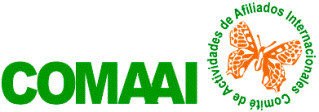 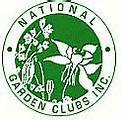 NATIONAL GARDEN CLUBS, Inc.Escuela de Estudio de Paisajismo EEP Landscape Design School LDSCONTENIDO DE CATEDRACURSO IA. Espacio, Diseño y las Personas: Discuta los siguientes temas: estructura espacial; masa y espacio; los tres componentes que definen el espacio: tierra (planos y elevaciones), plantas y estructuras (por ejemplo: eje, rejas, divisiones, techos); progresión y secuencia espacial y el espacio requerido para el movimiento humano.B. Principios y Elementos en el Diseño del Paisaje: Incluya la teoría del diseño del paisaje; el proceso del diseño y su evolución. Incluya, además, la organización del espacio utilizado y la belleza, utilizando los elementos artísticos como base para los siguientes principios de diseño: balance, contraste, dominio, proporción, ritmo y escala.C. Desarrollo de su terreno privado: Discuta los pasos básicos en la planificación del paisaje. Incluya asegurar el plano del sitio: determinando servidumbres, las variantes de líneas de servicio, instalaciones de alambres o tubería subterránea; los detalles topográficos (drenajes, pavimento etc.); las estructuras existentes y el material de planta que afecta el desarrollo de la planificación del diseño.  Determine las condiciones ambientales, los detalles del paisaje adentro del diseño que se desean realzar o esconder. Ilustre la importancia de la planificación de los requerimientos presentes y futuros de la familia preparando una lista con prioridades saber si es área de convivencia, área de juegos infantiles, área deportiva, área de meditación que implica: fuentes, espejos de agua, riachuelos, etc. Explique la diferencia entre el diseño de corto plazo versus el diseño a largo plazo. D. Puntos esenciales en el plano del sitio a trabajar: Describa los métodos para hacer las mediciones del lugar de una manera simple. Describa brevemente los diferentes tipos de documentos utilizados para ilustrar los planos comerciales.  Proporcione una explicación fácil de la mecánica del dibujo lineal, analizando los símbolos de trabajo y los métodos existentes de cómo interpretar un plano de diseño.  Indique los beneficios del uso de programas computarizados para el diseño lineal y el beneficio visual de la presentación del diseño tridimensional.    E. El Color en el Paisaje: Enseñe con ejemplos la percepción del color en el diseño del paisaje; utilizando la rueda de color para explicar el impacto emocional que éste puede obtener.  Ilustre las diferentes armonías de los colores obtenibles a través del color de los follajes, flores, fruto, ramas y troncos, además de otros materiales; discuta la importancia de los colores en las plantas, las estructuras y decoraciones.  Enfatice la importancia que exista unidad en el diseño por medio de la armonía de los colores basada en los conceptos de diseño.F. Enfoque para ayudar al medio ambiente: Discuta el por qué enfocar el trabajo enfatizando la protección del medio ambiente por medio de prácticas sanas de planificación del sitio.  Enfatice el interés ecológico en la protección de las plantas ya existentes, los materiales propios de la localidad y la reducción de la energía de consumo. Ponga énfasis en la ecología de las plantas, la reducción de la energía, las prácticas del manejo eficiente del agua, indicando la importancia de facilitar un mantenimiento eficiente y de bajo costo. Enfatice cómo reducir el mantenimiento por medio del manejo acorde a los factores climáticos.                                                                                                                                                                                                                                                                                                                                                             G. Paisajes Públicos: Discuta el papel del diseñador al trabajar en áreas públicas, como iglesias, bibliotecas o escuelas.   Repase las áreas de planificación del desarrollo del paisaje al incorporar un nuevo desarrollo público a la estética de los estilos en las avenidas, parques y áreas municipales existentes. Mencione brevemente el impacto de las reglas municipales que regulan las zonas, edificios y lugares públicos en el proceso del diseño. Indique el manejo y mantenimiento de los espacios públicos, incluyendo los temas de bosques urbanos, veredas y encaminamientos.  Enfoque el impacto crítico que es el uso constante de los sitios públicos, sus estructuras y el control de la multitud, lo que conlleva una planificación coordinada de las diferentes agencias de las autoridades administrativas, locales y estatales. En este diseño también es importante saber para qué se va a utilizar el área, menos personalizado que el privado por lo mismo que es público.H. Desarrollo del Diseño del Paisaje: Se debe enfatizar como el diseño del paisaje ha sido influenciado por las condiciones ambientales y socioeconómicas.   a. Presente un resumen breve de los primeros desarrollos de la arquitectura del paisaje histórico, en Egipto, Grecia, Roma y Persia.  Hacer notar el período Medieval y las estructuras de protección que se erguían en las ciudades, al igual que los sistemas de formas geométricas y patrones introducidos en el diseño del jardín durante el periodo del Renacimiento.  Mencione la influencia musulmana en España y defina las características existentes antes de la primera guerra mundial en los paisajes de Inglaterra. Recursos disponibles para el profesional:Identifique las otras profesiones relacionadas con el Paisajismo; paisajismo urbano, arquitectura del paisaje, arquitectos, diseñadores de paisajes, contratistas de paisaje, dueños de invernaderos y centros para la jardinería.  Compare el tiempo de estudio y preparación necesario para que cada profesional logre establecer sus estándares de trabajo, servicio, costos y métodos de pagos.  Comente la responsabilidad que conlleva, en relación a la salud pública, la seguridad y el bienestar público, haciendo énfasis en la importancia de la mano de obra certificada como método de garantía para la protección pública.  Enfoque la importancia del valor de la colaboración entre los profesionales.  Confirme que la selección del profesional no debe considerarse sólo como un detalle financiero, también es necesario enfocarse en la educación, la visión artística, la capacidad de trabajo y las experiencias previas.  El profesional debe poseer la habilidad de prestar servicio cubriendo los deseos y las necesidades del cliente; apoyado en experiencias previas con el propósito de mantener y desarrollar su propia reputación profesional.EXAMEN: treinta (30) preguntas de selección múltiple.Revisión 2016 I.A.